CATHOLIC CHURCH OF MARY, MOTHER OF GOD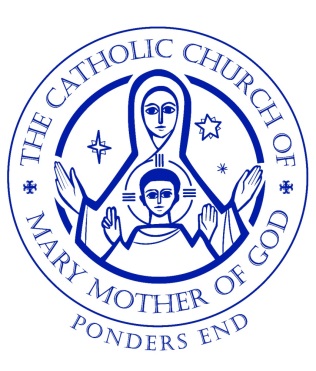         Parish Novena for the Holy Souls – November 2021Thursday 4th – after morning MassFriday 5th – after evening MassSaturday 6th – after morning MassSunday 7th – after evening MassMonday 8th – after morning MassTuesday 9th – after morning MassWednesday 10th - after morning MassThursday 11th - after morning MassFriday 12th - after evening Mass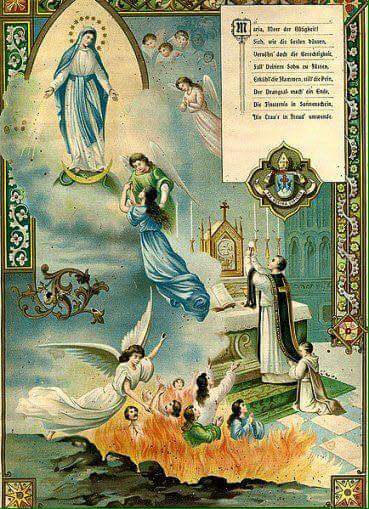 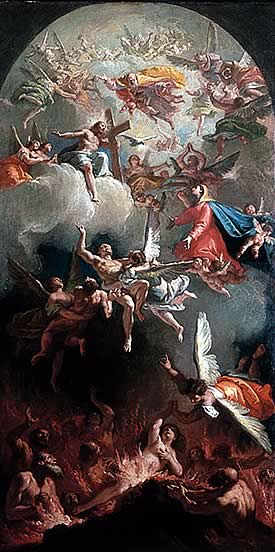 